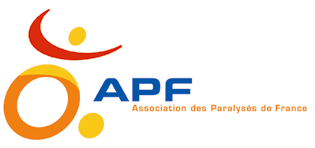 QUESTIONNAIRE AUX ADHERENTSNOM : ..................................................................... Prénom : .............................. M  F  Adresse : ……………………. ……………………… Date de naissance : …..................................CP : ……….. Ville : ………………………………….. Email : ...........................................................Téléphone : ...............................................................Portable : …...............................................Je suis adhérent APF depuis : ………………………………………………………………………….Je suis usager d’un établissement ou d’un service  APF   		 Oui          NonSi oui lequel : …………………………………………Je suis un proche d’une personne en situation de handicap 		 Oui          NonSi vous n’êtes plus adhérent, merci de préciser le motif :…………………………………………………………………………………………………………….SITUATION FAMILIALE :  Célibataire   Marié (e)    Divorcé (e)   Autres ………..  Je suis en situation de handicap 	    Oui          Non	                                     IMC						           	       SEP								        Spina Bifida							      Polyhandicap							       Autres – Précisez : ……………………...	Si oui je me déplace  en :	            FM*         FE*	 Canne    Déambulateur             *FM Fauteuil Manuel    *FE Fauteuil Electrique  Je me déplace avec un accompagnateur  Je peux me déplacer seulMODE DE TRANSPORT : J’ai un véhicule personnel  		 Oui          Non	Je suis conducteur	      		 Oui          Non	J’utilise les transports en commun 	 Oui          NonJe fais appel au PAM 92		            Oui          Non												…/…PARTICIPATION A DES ACTIVITES :Je participe à des activités de l’APF  		 	 Oui          NonJe souhaite m’impliquer dans des activités APF	 Oui          Non Je veux participer à des manifestations 		 Oui          NonJe participe à des activités dans ma commune  	 Oui          NonJe veux représenter l’APF dans ma ville 		 Oui          NonJe suis disponible :   en journée    en soirée   les week-ends     pendant les vacances scolaires     autres ……………………………SOUHAITS ET COMMENTAIRES : 								Avez-vous des suggestions à faire quant au développement de projets, d’actions, d’activités, ou votre participation à la vie associative ?……………………………………………………………………………………………………………….………………………………………………………………………………………………………………………………………………………………………………………………………………………………………………………………………………………………………………………………………………………………………………………………………………………………………………………………D’après vous quels sont les points à améliorer ?……………………………………………………………………………………………………………….……………………………………………………………………………………………………………………………………………………………………………………………………………………………………………………………………………………………………………………………………………….Avez-vous d’autres remarques à nous soumettre ? : ……………………………………………………………………………………………………………………………………………………………………………………………………………………………….Si vous souhaitez nous rencontrer pour nous faire part de commentaires, questions, idées …  :Délégation Départementale des Hauts-De-Seine01.41.91.74.00dd.92@apf.asso.fr1 bis, avenue du Général Gallieni - 92000 NANTERRE - Tél : 01 41 91 74 00   Fax : 01 41 91 74 01Email : dd.92@apf.asso.fr – www.apf.asso.fr